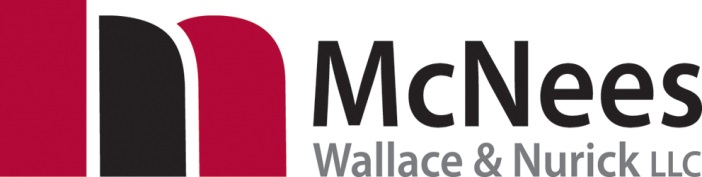 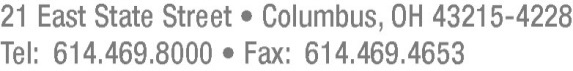 October 1, 2013Barcy McNealSecretary, Docketing DivisionPublic Utilities Commission of Ohio 180 East Broad StreetColumbus, Ohio 43215Re: Case No. 13-0320-GA-UEXDear Secretary McNeal:	On September 20, 2013, Deloitte & Touche LLP (“D&T”) filed its Audit Report regarding Vectren Energy Delivery of Ohio, Inc.’s (“VEDO”) uncollectible expense (“UEX”) rider.  In its report, D&T reported the following regarding its audit of the bad debts written off by VEDO during the period April 1, 2012 to March 31, 2013: D&T noted that a customer balance of $16.06 was written off in September 2012; however, the balance was eligible to be written off in May 2010.  D&T noted that the account was tagged as a PIPP-exempt account, and as such was not written off timely.  While this customer was a PIPP customer, D&T noted that this balance was not a PIPP balance and, as such, was eligible for write-off and inclusion in the UEX.  D&T further noted that in 2012, VEDO’s management initiated a new report to isolate and correct this type of balance.  Once isolated, the balance was appropriately included in the write-off mechanism.D&T noted that a customer balance of $99.55 was recalled in May 2012 and the balance was appropriately recalled from the UEX mechanism in May; however, this balance was initially written off in March 2012 and was eligible to be written off in July 2010.  The account was tagged as a PIPP-exempt account and, as such, was not written off timely.  While this customer was a PIPP customer, D&T noted that this balance was not a PIPP balance and, as such, was eligible for write-off and inclusion in the UEX.  D&T further noted that in 2012, VEDO’s management initiated a new report to isolate and correct this type of balance. Once isolated, the balance was appropriately included in the write-off mechanism.Barcy McNealOctober 1, 2013Page Two	VEDO has corrected the exceptions to the write-off process identified by D&T in its Audit Report and concurs with D&T’s findings.Thank you for your kind attention to this matter.Very truly yours,/s/ Matthew R. Pritchard		Matthew R. PritchardAttorney for Vectren Energy Delivery of Ohio, Inc.MRP:vlp